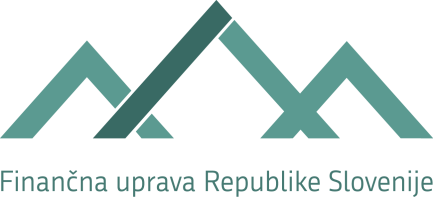 AUTOMATSKA RAZMJENA INFORMACIJA O FINANCIJSKIM RAČUNIMA U SVRHU OPOREZIVANJA Informacije i upute za korisnikeSvrha donošenja jedinstvenog standarda za automatsku razmjenu informacija o financijskim računima i Direktive Vijeća 2014/107/EU  Države članice Organizacije za gospodarsku suradnju i razvoj (OECD) obvezale su se surađivati u borbi protiv prekograničnih poreznih prijevara, utaje poreza i agresivnog poreznog planiranja. U ovu je svrhu i Slovenija dana 29. 10. 2014. pristupila potpisivanju Multilateralnog sporazuma između nadležnih tijela o automatskoj razmjeni informacija o financijskim računima, obvezujući se drugim zemljama priopćavati informacije o financijskim računima. Kako bi se osiguralo da proširena automatska razmjena informacija o financijskim računima unutar Europske unije bude u skladu s međunarodnim razvojem u tom području, Vijeće EU-a je dana 9.12.2014 donijelo Direktivu Vijeća 2014/107/EUo izmjeni Direktive Vijeća 2011/16/EU u pogledu obvezne automatske razmjene informacija u području oporezivanja.  Prijenos Direktive 2014/107/EU i standarda OECD-a u Zakon o poreznom postupkuDirektiva i standard OECD-a u slovenski su pravni poredak preneseni Zakonom o izmjeni Zakona o poreznom postupku - ZDavP-2I (Službeni list RS broj 91/2015), koji je stupio na snagu 1. 1. 2016. g..Utjecaj izvještavanja o financijskim računima na poslovanje klijenata u financijskim institucijamaFinancijska institucija dužna je svake godine Financijsku upravu Republike Slovenije izvještavati o financijskim računima nerezidenata. Stoga financijska institucija mora od klijenata pribaviti propisane informacije, uključujući informacije o rezidentnosti klijenta u porezne svrhe. Te informacije klijent dostavlja financijskoj instituciji na posebnom obrascu – izjavi o rezidentnosti. Osoba je rezident u porezne svrhe u zemlji u kojoj je zbog svojeg stalnog prebivališta ili drugog sličnog kriterija (prebivalište, prisutnost dulja od 183 dana u poreznoj godini ili bilo kojem razdoblju od 12 mjeseci, središte osobnih i gospodarskih interesa) dužna plaćati porez na sav svoj dohodak, do kojih ima pristup bilo gdje u svijetu. Međutim, osoba u zemlji u kojoj plaća poreze samo na dohodak od izvora u toj zemlji nije rezident u porezne svrhe . Informacije o poreznoj rezidentnosti mogu se dobiti i od nadležnog poreznog tijela. To je u Sloveniji Financijska uprava Republike Slovenije koja na zahtjev klijenta može izdati potvrdu o toj temi, a u inozemstvu to čini strano porezno tijelo.Ako je osoba rezident u porezne svrhe u dvije ili više zemalja istovremeno, u izjavi o rezidentnosti mora navesti porezni broj i zemlju  rezidentnosti za sve zemlje u kojima rezident ima boravište. U slučaju sumnje u kojoj se zemlji osoba (ili pravna osoba) smatra rezidentom, treba navesti obje ili više rezidentnosti u porezne svrhe.   Pravne osobe smatraju se rezidentima u porezne svrhe u zemlji u kojoj su zbog svojeg registriranog sjedišta, mjesta stvarne uprave ili drugog sličnog kriterija dužne plaćati porez na sav svoj svjetski dohodak. Od 2017. nadalje, Financijska uprava Republike Slovenije svake godine nadležnom tijelu druge zemlje, u kojoj je klijent rezident, u porezne svrhe dostavlja propisane informacije o financijskim računima. Dostavljaju se informacije o stanju na računu, kamatama, dividendama, bruto primicima od prodaje ili otkupa i drugim dohocima koji su pripisani na račun.Dostavljaju se informacije o financijskim računima fizičkih i pravnih osoba te o osobama koje imaju kontrolu nad pasivnim nefinancijskim subjektima.Objavljivanje i korištenje obrazacaFinancijska institucija može podatke, koji su sastavni dio izjave o rezidentnosti, pribaviti od klijenta putem obrasca koji je objavljen na internetskoj stranici Financijske uprave Republike Slovenije u rubrici »Detaljni opisi«. Klijent je odgovoran za točnost podataka unesenih u obrascu i dužan je bez odgode obavijestiti financijsku instituciju o svakoj promjeni svojih podataka. Financijska institucija pribavit će i koristiti podatke u svrhu provedbe Zakona o poreznom postupku.  Dodatne informacijeDodatne informacije o sadržaju zakonodavstva objavljuju se na internetskoj stranici Financijske uprave Republike Slovenije na: www.fu.gov.si/crs.Klijenti se također mogu obratiti svojim poreznim savjetnicima. Financijska institucija ne daje porezne savjete, a također ni Financijska uprava Republike Slovenije.Ljubljana, siječanj 2024.